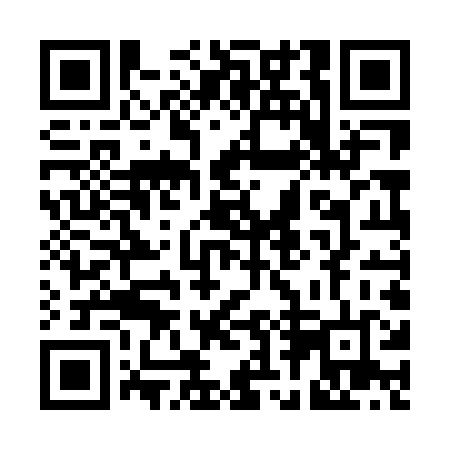 Prayer times for Matthew Town, BahamasWed 1 May 2024 - Fri 31 May 2024High Latitude Method: NonePrayer Calculation Method: Muslim World LeagueAsar Calculation Method: ShafiPrayer times provided by https://www.salahtimes.comDateDayFajrSunriseDhuhrAsrMaghribIsha1Wed5:056:2412:524:127:208:342Thu5:056:2312:524:117:208:343Fri5:046:2312:514:117:208:354Sat5:036:2212:514:117:218:355Sun5:026:2212:514:107:218:366Mon5:026:2112:514:107:228:377Tue5:016:2112:514:107:228:378Wed5:006:2012:514:097:228:389Thu4:596:2012:514:097:238:3810Fri4:596:1912:514:097:238:3911Sat4:586:1912:514:087:248:3912Sun4:586:1812:514:087:248:4013Mon4:576:1812:514:087:258:4114Tue4:566:1712:514:077:258:4115Wed4:566:1712:514:077:258:4216Thu4:556:1612:514:077:268:4217Fri4:556:1612:514:077:268:4318Sat4:546:1612:514:067:278:4319Sun4:546:1512:514:067:278:4420Mon4:536:1512:514:067:288:4521Tue4:536:1512:514:067:288:4522Wed4:526:1512:514:057:288:4623Thu4:526:1412:514:057:298:4624Fri4:516:1412:524:057:298:4725Sat4:516:1412:524:067:308:4726Sun4:516:1412:524:067:308:4827Mon4:506:1312:524:077:318:4928Tue4:506:1312:524:077:318:4929Wed4:506:1312:524:087:318:5030Thu4:506:1312:524:097:328:5031Fri4:496:1312:524:097:328:51